简  报桥冲镇政务服务中心                          2024年3月15日关于做好我镇2024政务服务窗口和12345政务服务便民热线平台服务“一月一主题”整治工作动员会议3月15日，我镇召开桥冲镇政务服务窗口和12345政务服务便民热线平台服务“一月一主题”工作会议。会上由分管领导许秀容副镇长传达市会议精神，镇党委书记陈松涛做强调讲话，陈松涛并提出三点意见，一、要不折不扣做好政务服务窗口和12345便民服务热线平台优化工作实施，二要加强日常管理，推进文明城市创建工作，完善常态化管理制度，三要积极和上级主管部门配合，全力做好整改工作。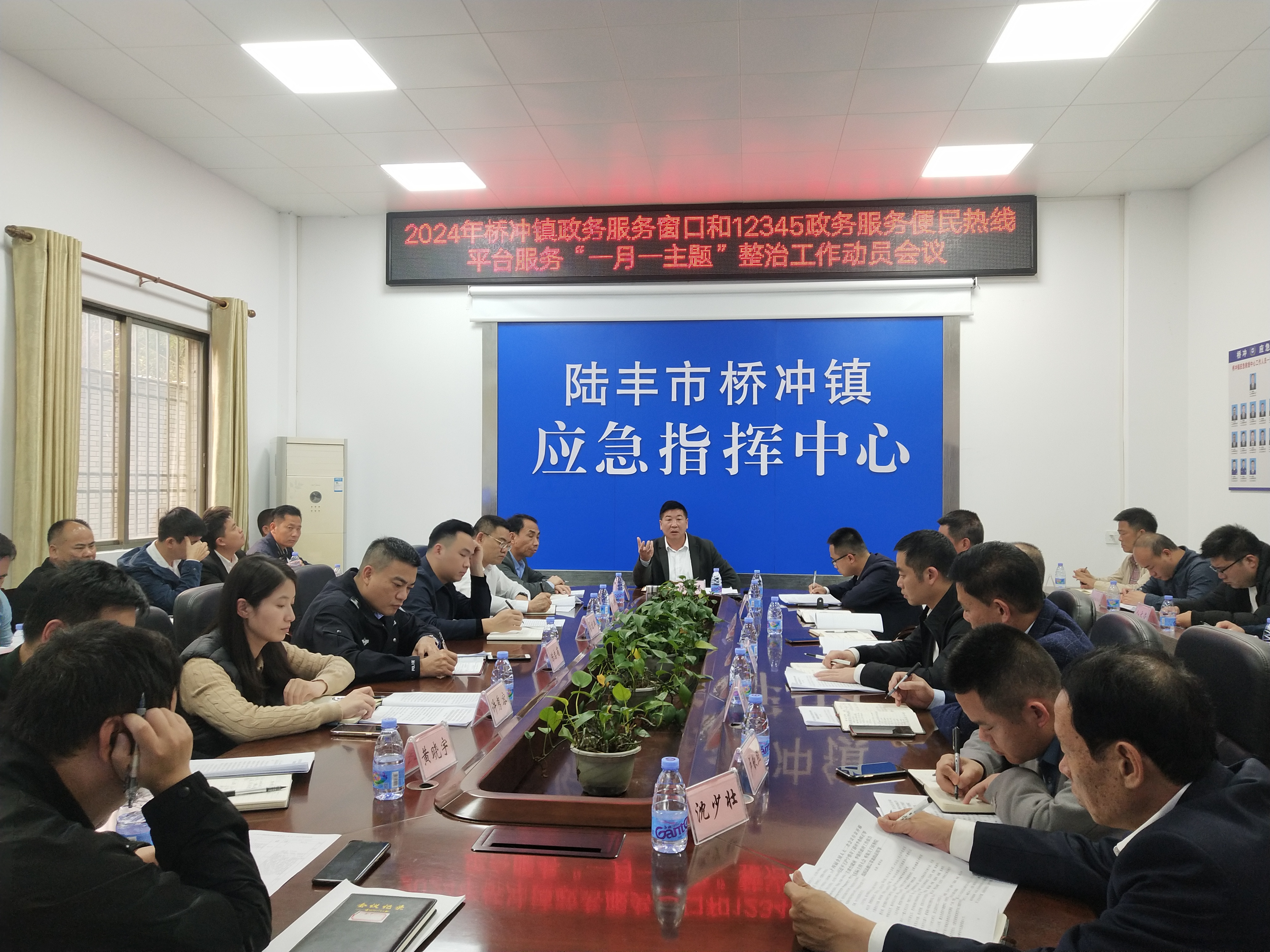 